Чаще ешьте всей семьёй. Сделайте правилом семейные обеды и ужины. Это также укрепляет взаимоотношения между членами семьи.Уважайте своего ребёнка. Это не значит, что вы ему должны подчиняться: ваше уважение показывает заботу о нём. Не игнорируйте желание и выбор ребёнка. Даже если они не подходят. Не игнорируйте их. Всегда можно объяснить, почему не все желания ребёнка можно выполнить.Никогда не забывайте о своём ребёнке. Не игнорируйте его, если он рядом с вами, даже если вы очень заняты другими важными делами. Всегда находите возможность  провести время вместе.Постоянно общайтесь с вашим ребёнком. Помогите ему научиться высказывать своё мнение, описать свои чувства. Это также укрепит взаимоотношения между вами. Таким образом ребёнок будет уверен в вас и не будет скрывать свои проблемы.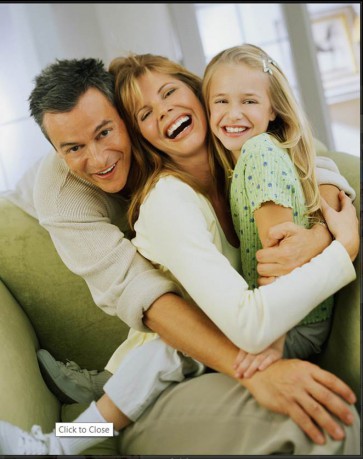 Все чаще и чаще учителей беспокоят взаимоотношения между родителями и детьми. Во многих семьях складывается реальная угроза пропасти между поколениями. Иногда приходится говорить о прописных истинах, как сохранить добрые отношения в семье.Отношения между детьми и родителями должны быть позитивными, хорошо сбалансированными и постепенно усложняться.Эти взаимоотношения должны обеспечивать мир, безопасность и положительный настрой.Если родители воспитывают своих детей с любовью, теплом, заботой и большим терпением, то дети вырастут с чувством ответственности за свои поступки, психически здоровыми и с позитивными жизненными амбициями.Зачастую обременённость родителей другими задачами и жизненными ситуациями ставит под угрозу  нормальное развитие ребёнка.Всегда говорите своему ребёнку, что вы любите его. Это должно не только подразумеваться. Ребёнку нужно это слышать от вас.Ребёнок должен знать о ваших убеждениях и жизненных принципах. Это поможет лучше выстроить взаимоотношения.Нужно расти вместе с ребёнком: играть с ним, не избегать обсуждения его проблем и переживаний. Эти проблемы и переживания с возрастом будут повышаться.Выберите специальное обращение к ребёнку. Не обидное прозвище, а такое обращение, которое продемонстрирует ребёнку, что вы его любите. Это тоже укрепит ваши взаимоотношения.Цените каждый вечер перед сном. Создайте особую атмосферу между вами и ребёнком даже читая сказку или обсуждая проведённый день. Это хороший способ сблизиться с ним, понять его.